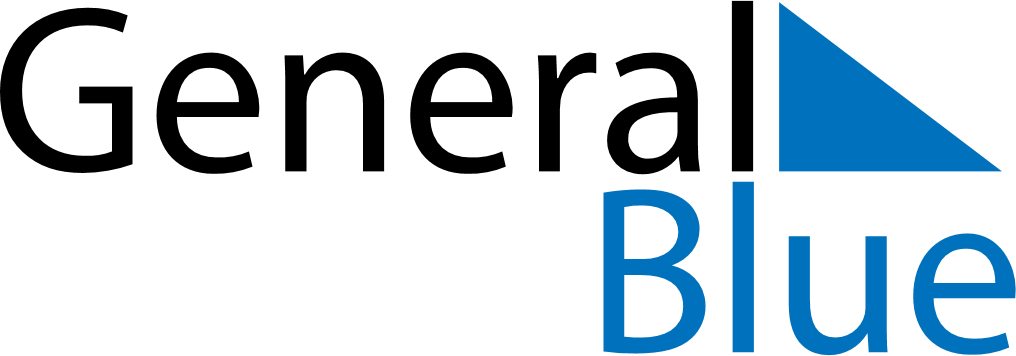 Brunei 2027 HolidaysBrunei 2027 HolidaysDATENAME OF HOLIDAYJanuary 1, 2027FridayNew Year’s DayJanuary 5, 2027TuesdayLaylat al-Mi’rajFebruary 6, 2027SaturdayChinese New YearFebruary 8, 2027MondayFirst day of RamadanFebruary 23, 2027TuesdayNational DayFebruary 24, 2027WednesdayNuzul Al-QuranMarch 9, 2027TuesdayEnd of Ramadan (Eid al-Fitr)March 31, 2027WednesdayArmed Forces DayMay 16, 2027SundayFeast of the Sacrifice (Eid al-Adha)June 6, 2027SundayIslamic New YearJuly 15, 2027ThursdaySultan’s BirthdayAugust 14, 2027SaturdayBirthday of Muhammad (Mawlid)December 25, 2027SaturdayLaylat al-Mi’rajDecember 25, 2027SaturdayChristmas Day